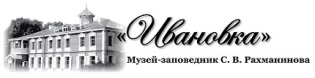 МУЗЕЙ-ЗАПОВЕДНИК С. В. РАХМАНИНОВА «ИВАНОВКА»ЛИТЕРАТУРНО-МЕМОРИАЛЬНЫЙ МУЗЕЙ С. Н. СЕРГЕЕВА-ЦЕНСКОГОМУЗЕЙ СЕМЬИ РАХМАНИНОВЫХ «ЗНАМЕНСКОЕ»ЗВЕЗДНАЯ НОЧЬ В ИВАНОВКЕсуббота, 10 июля 2021 года14.00—22.00В ПРОГРАММЕСПОНСОРЫ: ООО «СУВОРОВО». Генеральный директор Оксана Витальевна МуратковаООО «ПРЯНИКИ ДЕШЕВО». Генеральный директор Лариса Борисовна Струкова ООО «МАЛКОМ-АГРО». Генеральный директор Андрей Юрьевич КузнецовТФ ПАО «Ростелеком». Директор Владимир Олегович КочергинМУЗЕЙ-ЗАПОВЕДНИК С. В. РАХМАНИНОВА «ИВАНОВКА»393481, Россия, Тамбовская область, Уваровский район, д. Ивановкател: 8-915-868-37-13, 8-910-853-71-23, 8-915-876-81-14e-mail: ivanovka@list.ru   www.ivanovka-museum.ruЭкскурсии /Вернисаж / ВыставкиРаботают КАФЕ на открытом воздухе и сувенирные лавкиМАСТЕР-КЛАССЫМастерские ремесленниковANYTIMEКОНЦЕРТ СКРИПИЧНОЙ МУЗЫКИлауреат международных конкурсовАндрей ЗАХАРОВ14.00Площадка у Усадебного домаЛетний песенный ФЛЕШМОБ «С ИВАНОВКОЙ ПОЕТ ВСЯ РОССИЯ!»15.00Летний театрМ. В. ПлетневаКОНЦЕРТ ФОРТЕПИАННОЙ МУЗЫКИлауреат международных конкурсов, доцент Московской государственной консерватории имени П. И. ЧайковскогоЭлеонора КАРПУХОВА16.00Летний театрМ. В. ПлетневаКОНЦЕРТ ВОКАЛЬНОЙ МУЗЫКИсолистка Волгоградского музыкального театра, профессор Волгоградского государственного института искусств и культуры Наталья МЕЩЕРЯКОВА сопраностуденты Волгоградского государственного института искусств и культуры Виктория ПАВЛЕНКО меццо-сопрано, Эльвира ЖАБИНА сопрано (класс профессора Н. И. Мещеряковой)Партия фортепиано концертмейстер Волгоградского музыкального театра, преподаватель Волгоградского государственного института искусств и культуры Екатерина ЛИТВИНОВА В ПРОГРАММЕ произведения Дж  Б. Перголези, М. Глинки, П. Чайковского, С. Рахманинова17.00Летний театрМ. В. ПлетневаКОНЦЕРТ КАМЕРНОЙ МУЗЫКИ лауреат международных конкурсов, преподаватель Саратовской государственной консерватории им. Л. В. Собинова Светлана СТАДНИКОВА (виолончель)лауреат международных конкурсов, доцент Саратовской государственной консерватории им. Л. В. Собинова Ольга НАДОЛЬСКАЯ (фортепиано)При участии лауреата международных конкурсовАндрея ЗАХАРОВА (скрипка)18.00Летний театрМ. В. ПлетневаКОНЦЕРТ ФОРТЕПИАННОЙ МУЗЫКИлауреат международных конкурсов Алексей КУЗНЕЦОВлауреат международных конкурсов Кириллл САФОНОВ19.00Летний театрМ. В. ПлетневаРУССКОЕ ШОУ «То душа моя в песне живет»БАЛАШОВСКИЙ ДРАМАТИЧЕСКИЙ ТЕАТРСцены из спектакля по пьесе В. Гуркина  «Любовь и голуби»Реж.-пост., засл. арт. РФ Владимир ПОПОВДиректор Татьяна ЧУЧКОВА20.00Летний театрМ. В. ПлетневаЭСТРАДНО-ТАНЦЕВАЛЬНАЯ ПРОГРАММА«Летний эстрадный калейдоскоп»Андрей ЛАВРИНОВ, Всеволод ЩЕРБАКОВ 21.00Фейерверк